Grille de planification Démarche en trois temps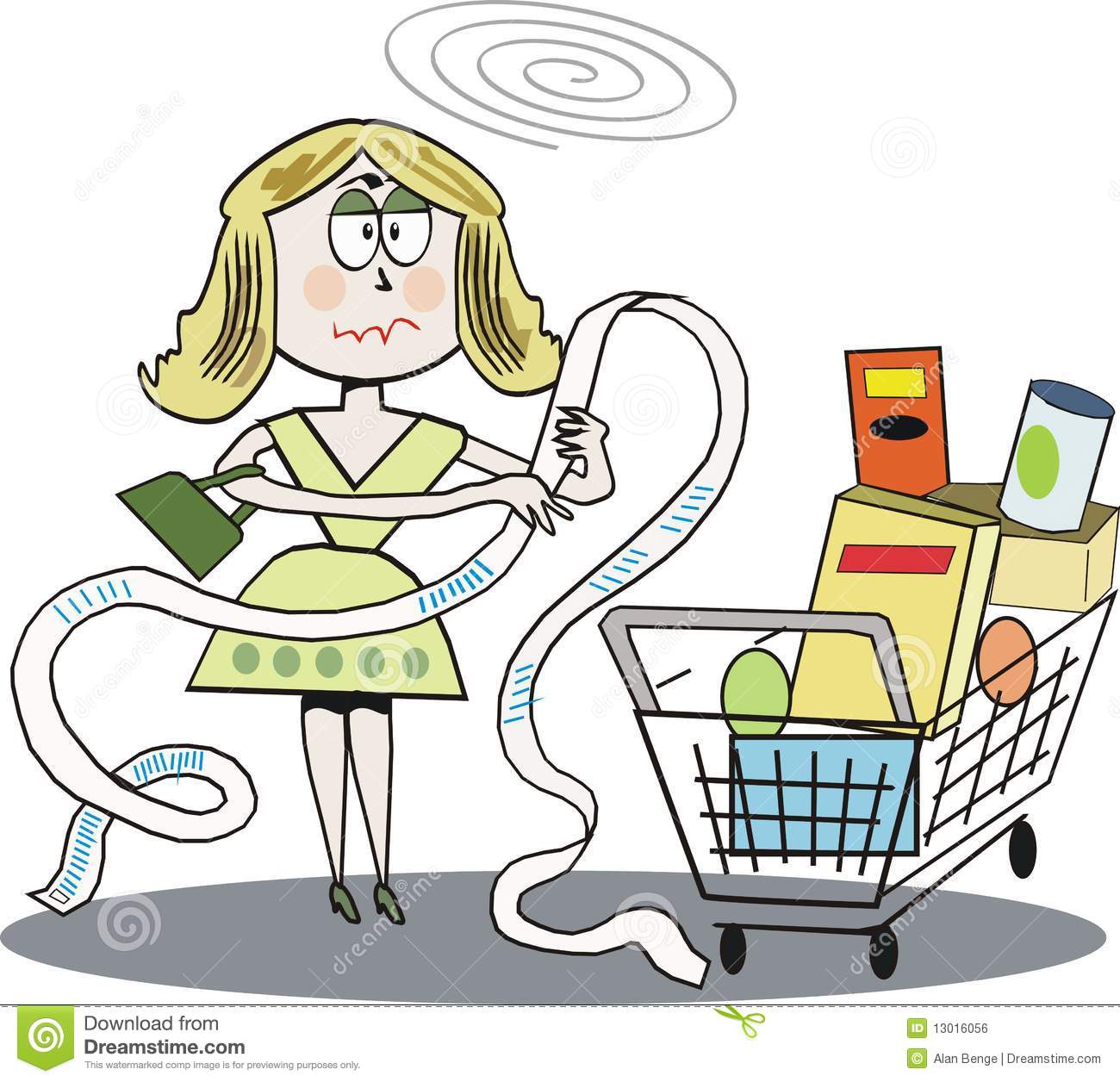 MIMI À L’ÉPICERIE 1. Complétez le tableau suivant à l’aide de la circulaire d’épicerie et des coupons-rabais de Mimi. Utilisez la page suivante pour laisser des traces de vos calculs. Voici la liste d’épicerie de Mimi :POINTS BONIS!! CALCULS3. Mimi veut acheter le plus d’items possible avec son budget de 40,50$. Que lui suggérez-vous d’acheter avec l’argent qu’il lui reste après avoir payé les items qui se trouvaient sur sa liste d’épicerie? Combien d’argent lui restera-t-il après ces nouveaux achats ? Laissez des traces de tous vos calculs. Indiquez dans le tableau suivant les articles que vous suggérez à Mimi d’acheter. Calculs :Question défis !Combien d’argent Mimi a-t-elle économisé (au numéro 1) grâce à ses 
coupons-rabais?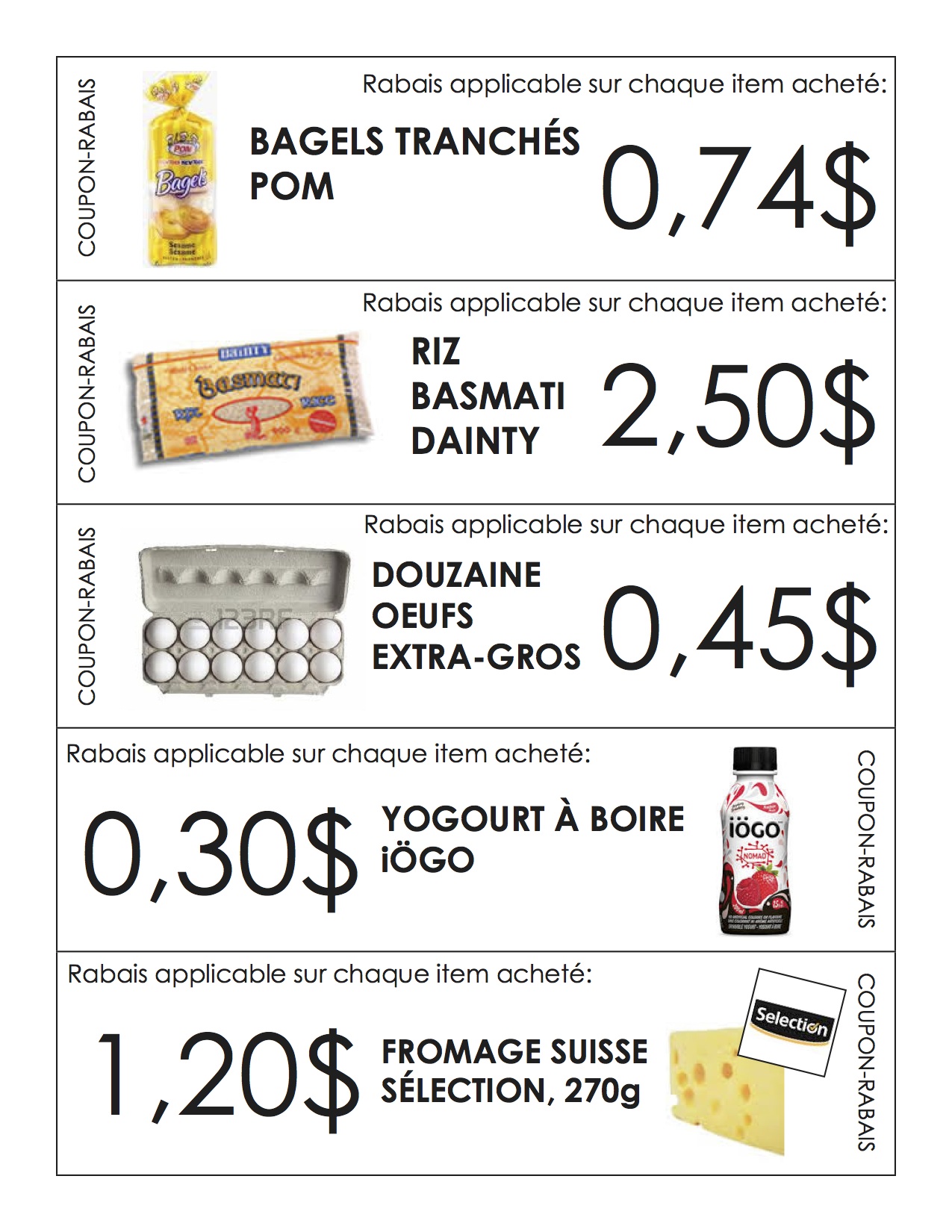 Titre Mimi à l’épicerieNiveau 2e année, 2e cycle (4e année)Énoncé de la situation et intention pédagogiquePermettre aux élèves de mettre en pratique, dans un contexte réel, les notions de nombres décimaux de même que l’addition et la soustraction de ces mêmes nombres décimaux.  Élément déclencheurMise en situation de Mimi qui a besoin d’aide pour planifier ses achats à l’épicerieDomaines d’apprentissageMathématiquesC1 – Résoudre une situation-problème en mathématiqueC2 – Raisonner à l’aide de concepts et de processus mathématiquesCompétences transversalesCT2 – Résoudre des problèmesCT4 – Mettre en oeuvre sa pensée créatrice Matériel nécessaireFeuilles de travail (un paquet par élève). Par équipe : une circulaire et les coupons-rabais.Regroupement des élèvesÉquipes de 2 ou 3 élèvesDurée approximative 2 périodesDuréeÉlémentRôle de l’enseignantRôle de l'élève15 minutesPréparation aux apprentissagesRemet aux équipes les feuilles de travail, la circulaire d’épicerie et les coupons-rabais et explique comment va se dérouler l’activité.Prend conscience des documents de travail et écoute attentivement les explications de l’enseignante.40 min.Réalisation des apprentissages1. Assiste les élèves dans leur travail en équipe et répond aux questions au besoin.1.  En équipe, répond aux questions demandées dans les feuilles de travail.10 minutes (sans la correction)Intégration des apprentissagesRamasse les feuilles de travail, les circulaires et les coupons-rabais.Discute avec les élèves à savoir ce qu’ils ont pensé de cette activité :Qu’elles sont les difficultés rencontrées lors de cette activité? Au niveau du problème comme tel, mais aussi au niveau du travail d’équipe.Est-ce plus facile de comprendre les nombres décimaux lorsqu’on les utiliser dans un contexte plus concret?3. Corrige (évaluation) le travail des élèves et fait un retour en classe. Revoit la théorie qui ne semble pas encore acquise si nécessaire.1. Remet ses feuilles de travail.2. Participe activement à la discussion en répondant aux questions de l’enseignante.3. Écoute les explications de l’enseignante (si applicable).Item à acheterQuantité à acheterPrix unitaire en circulaireValeur du rabais (coupon)Prix unitaire avec rabaisCoût total pour la quantité à acheterBagels tranchés POM2 sacsCœur de céleri, paquet de 22 paquetsFromage suisse 270g Selection2 Riz Basmati Dainty1 Yogourt à boire iögo3Œufs blancs extragros2 douzaines2. Coût total pour l’épicerie de Mimi :2. Coût total pour l’épicerie de Mimi :2. Coût total pour l’épicerie de Mimi :2. Coût total pour l’épicerie de Mimi :Item à acheterPage de la circulaireQuantité à acheterPrix unitaire en circulaireCoût total pour la quantité à acheterCoût total pour les achats suggérés:Coût total pour les achats suggérés:Coût total pour les achats suggérés:Coût total pour les achats suggérés:Argent restant à Mimi après ces achats :Argent restant à Mimi après ces achats :Argent restant à Mimi après ces achats :Argent restant à Mimi après ces achats :